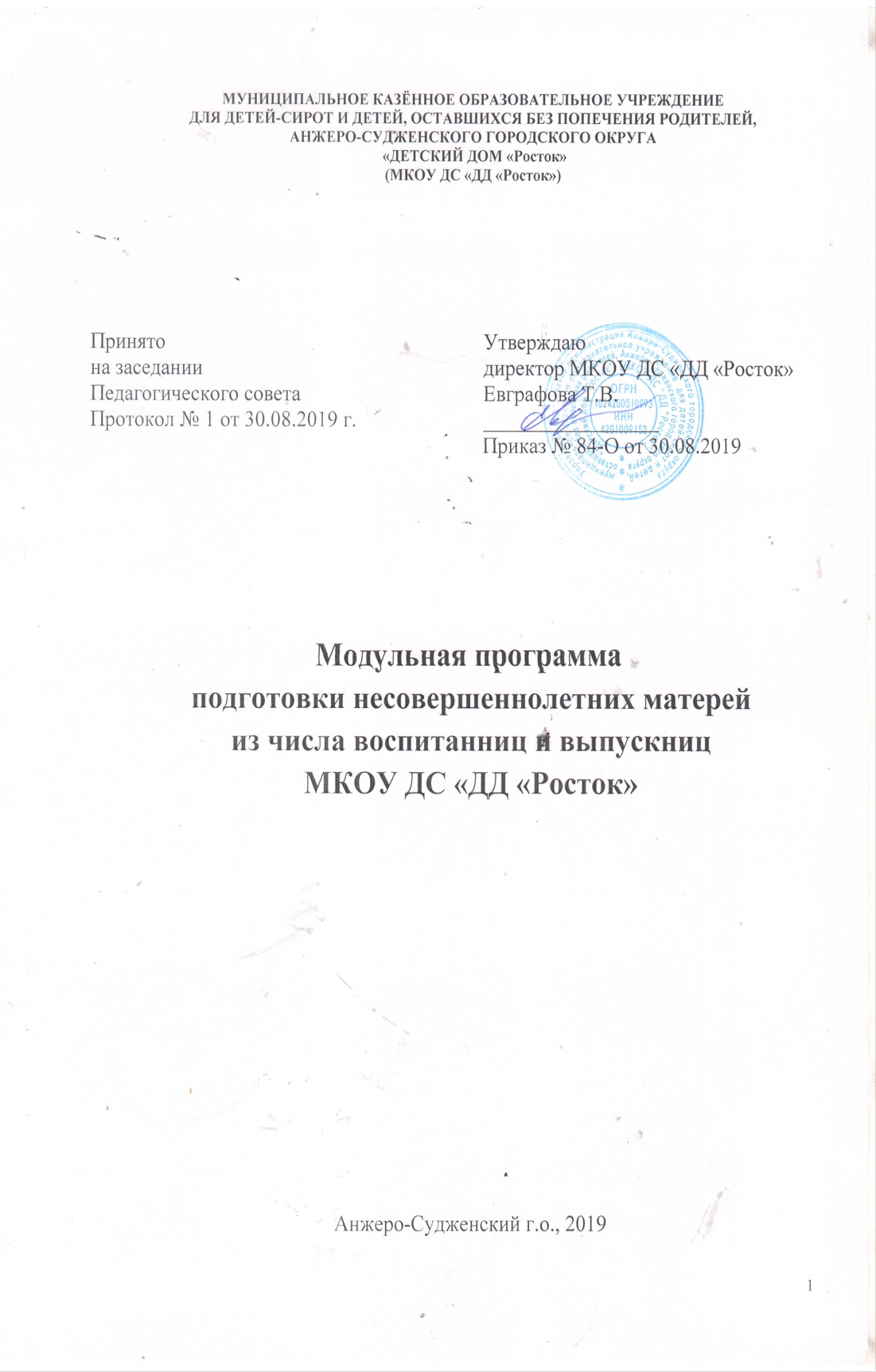 Модульная программа подготовки несовершеннолетних матерей из числа воспитанниц и выпускниц муниципального казенного учреждения для детей-сирот и детей, оставшихся  без попечения родителей (законных представителей) «Севский детский дом».Сиротство как общественное явление имеет многовековую историю. Социальные потрясения XX века стали причиной возникновения нового явления, получившего название социального сиротства. Социальные сироты - дети до 18 лет, оказавшиеся без попечения родителей в силу того, что родители были лишены родительских прав, находятся в заключении, страдают тяжелыми, в том числе психическими, заболеваниями вследствие наркомании, алкоголизма или по другим причинам.90% воспитанников детских домов, школ-интернатов для детей-сирот и детей, оставшихся без попечения родителей, являются социальными сиротами.Семья как институт естественной биологической и социальной защиты ребёнка, выступает источником и опосредующим звеном передачи ребёнку жизненного опыта. Потеря семьи - тяжелейшая трагедия в жизни маленького человека, которая оставляет глубокий след в его душе и коренным образом меняет его судьбу, его отношение к окружающему миру.Для тех, кто провёл свое детство в стенах детского дома, создание своей собственной семьи является едва ли не самой заветной мечтой. В тоже время они чаще, чем их домашние сверстники, терпят неудачи. Отсутствие позитивного образца отношений «родитель-родитель», «ребенок-родитель» приводит к смещению ценностных ориентацией детей-сирот, осложняет строительство собственной семьи или приводит к копированию негативных родительских образцов. Материнство - это сложный биологический и социальный феномен природы женщины, особое природно-обусловленное психофизиологическое состояние, особый социальный статус, особая ментальность и потребность женщины. В основе материнства заложен процесс сознательных и бессознательных взаимоотношений между матерью и ребенком. Инстинкт материнства у женщины на генетическом уровне. Это означает, что женщина рождается с готовой «программой» быть мамой и заботиться о сохранении своего потомства. Уникальность материнства заключается в том, что потребность и желание быть мамой формируется вместе с развитием девочки и усиливается с ее взрослением.К сожалению, те девочки, которым не повезло с семьей, испытывающие на себе нелюбовь матери, грубость, жестокость, заранее запрограммированы на негативное отношение к материнству и распущенное поведение. Согласно исследованиям, И. Кона и Т. М. Резера ребенок из, так называемой, неблагополучной семьи, с детства обделенный вниманием, живущий в бедности – чаще рискует стать матерью в раннем возрасте. Такие дети составляют «группу риска».По данным статистики, около 10% девочек-подростков начинают половую жизнь в возрасте до 14 лет. Каждый год в стране фиксируются 4-4,5 тысяч рожениц, не достигших 15 лет, 9 тысяч — 16-летних мам, а более 30-ти тысяч – 17-летних. По данным Федеральной службы российской статистики, около 40 тысяч россиянок впервые стали матерями задолго до совершеннолетия – в 15 лет. Еще 1,8 млн. несовершеннолетних матерей родили ребенка в период с 15 до 18 лет.В большинстве случаев девочки и девушки, родившие или забеременевшие в столь юном возрасте, воспитывались в неблагополучных семьях либо выросли в детском доме. К сожалению, в современной жизни явление подростковой беременности встречается достаточно часто. К основным причинам подростковой беременности можно отнести:1. Изнасилования, большую часть которых, совершают не маньяки, а друзья и знакомые. И только 14% девушек никогда не знали молодого человека или мужчину, с которым вступали в интимные отношения.2. «Рискованное» поведение. Здесь девочка выбирает наиболее рискованный (суицидально направленный) тип поведения.3. Беременность по неведению – неспособность подобрать качественные и эффективные средства контрацепции, результат отсутствия продуманного сексуально воспитания, абсолютная половая неосведомленность, отказ взрослых говорить о правильном сексуальном поведении, и его последствиях.4. Беременность «запланированная» - стремление решить, таким образом, собственные психологические проблемы, в частности, утвердить собственную ценность или выразить протест против безудержной сверхопеки родителей.Кроме того, ранняя сексуальная активность зависит от того, как девушка-подросток осознает себя, от ее самооценки, от семейных условий, умственного и физического развития.Беременность в подростковом возрасте обостряет не только личностные психические проблемы, но и заставляет девочку столкнуться с рядом моральных и социальных трудностей. Не возраст сам по себе, а маргинальность социальной среды не позволяет молодой матери социально адаптироваться и выработать для себя, а значит и для будущего ребенка положительный жизненный сценарий. Несовершеннолетние девочки наиболее болезненно переживают последствия глубоких перемен в сфере нравственных ценностей и социальных ролей, они в большей степени, чем взрослые, испытывают трудности в деятельности, общении и самоопределении, что осложняет их личностное развитие в социуме. Молодые матери, сталкиваясь с трудностями, не пониманием со стороны окружающих, в том числе сверстников, неприятием членов семьи, часто приходят к мысли, что легче отдать ребенка в детский дом, чем продолжать бороться. Таким образом, формируется феномен «вторичного сиротства». Этот социальный процесс требует пристального внимания. При своевременном вмешательстве можно предупредить это явление, сформировав у девочки модель «адекватного позитивного материнства».Несовершеннолетнее родительство является острой социальной проблемой в Российской Федерации, однако, вопросы подросткового материнства не включены в число направлений государственной социальной политики.Государство не участвует в создании и развитии сетей социальной поддержки несовершеннолетних матерей, оставляя это поле деятельности общественным организациям. К сожалению, в нашей стране до сих пор нет образовательных и мотивационных программ, направленных на формирование у подростков навыков контроля своего сексуального поведения. В связи с этим актуальность данной программы очевидна.Новизна программы заключается в том, что она предполагает психологическую подготовку несовершеннолетних матерей-воспитанниц и выпускниц детского дома к рождению и воспитанию детей на основе поэтапного освоения теоретического и практического материала трех основных блоков.Педагогическая целесообразность программы определена тем, что позволяет формировать эффективную социально-педагогическую систему подготовки несовершеннолетних матерей – воспитанниц и выпускниц детского дома, ориентируя их на приобретение необходимых компетенций и применение полученных знаний, умений и навыков для самостоятельной организации жизнедеятельности. Программа разработана в соответствии с Федеральными законами РФ «Об образовании в Российской Федерации», «Об основных гарантиях прав ребенка в Российской Федерации», «Об основах социального обслуживания граждан в Российской Федерации»,  областными законами «Об образовании Кемеровской области», «О некоторых вопросах в сфере опеки и попечительства несовершеннолетних»; опирается на положения Конвенции о правах ребенка, Конституции РФ, Семейного кодекса РФ.Программа построена с учетом следующих принципов:принцип преемственности (взаимодействие органов опеки и попечительства, детского дома, учреждений здравоохранения и социальной защиты);принцип комплексности и целостности  (взаимосвязь всех сторон воспитательно-образовательного процесса в оптимальном соотношении);принцип взаимовлияния взрослых и ребенка;принцип уникальности и своеобразия каждого ребенка (создание благоприятной атмосферы для развития и воспитания);          6.  принцип приоритетности интересов ребенка, обеспечение государством его защиты (Конвенция о правах ребенка, Гражданский и Семейный кодексы Российской Федерации);Программа отличается тем, что позволяет обеспечить комплексное сопровождение несовершеннолетней матери к рождению и воспитанию ребенка при активном взаимодействии всех служб детского дома.Целью  данной программы является повышение родительской компетенции несовершеннолетних матерей.Достижение данной цели реализуется через решение следующих задач:Сформировать представления социального статуса матери у несовершеннолетних воспитанниц и выпускниц.Обеспечить подготовку несовершеннолетней мамы к рождению ребенка.Способствовать профилактике рисков отказа от ребенка и содействию в реализации социальной активности несовершеннолетних матерей.Об эффективности работы по психолого-медико-педагогическому и социальному сопровождению несовершеннолетних матерей из числа воспитанниц и выпускниц организаций для детей-сирот и детей, оставшихся без попечения родителей можно говорить при применении комплексного подхода и совместной деятельности детского дома, органов опеки и попечительства, учреждений здравоохранения и социальной защиты, прежде всего, по причине сложности и многоплановости возникающих проблем.Модульное построение программы способствует осуществлению комплексного подхода при организации совместной деятельности детского дома, органов опеки и попечительства, учреждений здравоохранения и социальной защиты по психолого-медико-педагогическому и социальному сопровождению воспитанника детского дома при подготовке несовершеннолетних матерей из числа воспитанниц и выпускниц детского дома, а также позволяет осуществлять целенаправленную работу, учитывая индивидуальные особенности и потребности всех участников процесса.Реализация программы предполагает изучение следующих модулей:1. подготовка несовершеннолетней мамы к рождению ребенка;2. психолого-медико-педагогическое и социальное сопровождение несовершеннолетних матерей из числа воспитанниц и выпускниц организаций для детей-сирот и детей, оставшихся без попечения родителей.Программа может быть использована педагогами МКУ «Севский детский дом» при организации работы по психолого-медико-педагогическому и социальному сопровождению несовершеннолетних матерей из числа воспитанниц и выпускниц.Приоритетом в реализации данной программы является создание условий для полноценного и гармоничного развития матери и воспитания ребенка, становления и безболезненной адаптации в обществе, решения проблем внутриличностного характера, принятия и сохранения навыков и роли адекватного позитивного материнства, построения правильной модели семьи, стабилизации эмоционально-чувственного состояния.Ожидаемые результаты:- формирование позитивных установок материнства у несовершеннолетних матерей;-  развитие у них материнских чувств и осознание своего материнского предназначения;- формирование устойчивой, положительной эмоциональной связи между матерью и ее ребенком;-  изменение сценария девиантного материнства на сценарий позитивного адекватного материнства;-  развитие природного     инстинкта материнства     несовершеннолетних матерей, имеющих негативный опыт родительско-детских отношений    или не имеющих вообще опыта семейных отношений;-  развитие способности безусловного принятия своего ребенка и любви к нему;-  прерывание генетического сиротства девочек, выросших без родителей;-  снижение возникновения эмоционально-стрессовых состояний.Срок реализации программы: 2 года.Целевая аудитория реализации программы: программа ориентирована на несовершеннолетних воспитанниц и выпускниц от 13 до 18 лет, беременных или уже родивших ребенка, попавших в трудную жизненную ситуацию.Для успешной реализации модульной программы необходимо обеспечить следующие психолого-педагогические условия:осуществление психолого-медико-педагогического и социального сопровождения несовершеннолетних матерей из числа воспитанниц и выпускниц;организация совместной деятельности детского дома, органов опеки и попечительства, учреждений здравоохранения и социальной защиты.Программа направлена на оказание помощи в создании благоприятных условий для подготовки несовершеннолетней мамы к рождению ребенка и профилактику отказов от новорожденных детей.Содержание программы1. Модуль «Подготовка несовершеннолетней мамы к рождению ребенка»Данный модуль предполагает формирование у несовершеннолетних матерей из числа воспитанниц и выпускниц детского дома универсальных социальных компетенций по подготовке к рождению ребенка, его воспитанию и самостоятельной организации жизнедеятельности, а также проведение мероприятий, направленных на профилактику отказов несовершеннолетними матерями от новорожденных детей.Занятия модуля направлены на формирование представления, осознания и переживания нового социального статуса, статуса матери у несовершеннолетних девочек, собирающихся стать мамами, и включают цикл индивидуальных занятий, который сочетает различные формы работы (тесты, занятия, беседы, практикумы, игры, упражнения, мультимедийные презентации, сюжетно-ролевые игры и др.) и направлены на:- достижение психологической зрелости несовершеннолетней матери;-повышение ее уровня самооценки;-формирование родительской компетентности;- адаптацию к будущему материнству;- профилактику рисков отказа от ребенка и содействие в реализации социальной активности несовершеннолетних матерей.Занятия проводятся два раза в неделю. Количество занятий – 80. В результате воспитанницы/выпускницы должны:знать:правила поведения беременной женщины и подготовки организма к рождению ребенка;особенности развития ребенка до рождения;особенности развития новорожденного по месяцам.уметь:делать гимнастику для беременной;применять технику аутотренинга;«слышать» своего малыша;применять навыки ухода за детьми (кормление, купание, и пр.);петь колыбельные песни;играть с ребенком.Учебно-тематический план2. Модуль «Психолого-медико-педагогическое и социальное сопровождение несовершеннолетних матерей из числа воспитанниц и выпускниц МКУ «Севский детский дом»Данный модуль предполагает организацию психолого-медико-педагогического и социального сопровождения несовершеннолетних матерей из числа воспитанниц и выпускниц детского дома, оказание адресной помощи в решении возникающих проблем и выхода их трудной жизненной ситуации.Занятия рассчитаны на первый год с момента рождения ребенка. Занятия проводятся два раза в неделю. Количество занятий – 96.В результате воспитанницы/выпускницы должны:знать:особенности развития ребенка до года;правовые аспекты родительской ответственности;правила общения с ребенком.уметь:контролировать свое эмоциональное состояние;осуществлять уход за новорожденным ребенком (кормление, купание, пеленание и пр.);выполнять родительские обязанности;заботиться о собственном здоровье и здоровье ребенка;создавать благоприятные условия для развития и воспитания ребенка.Учебно-тематический планСписок литературы1. Дягилева, А.В., Программа сопровождения юных матерей.   А. В. Дягилева, Е. В. Бурая. -  Челябинск: 2013 г.№Учебные элементыВсего часовТеорияПрактика1. Медико-оздоровительный блок1. Медико-оздоровительный блок1. Медико-оздоровительный блок1. Медико-оздоровительный блок1. Медико-оздоровительный блок1.  Постановка на учет, наблюдение у врача-гинеколога весь период беременностивесь период беременностивесь период беременности2.Особенности внутриутробного развития ребенка223.Развитие женского организма в период беременности224.Консультация «Если будущая мама заболела»115.Беседа «Режим дня беременной женщины»116.Дискуссия «Как родить здорового и умного ребенка?»117.Практические занятия «Гимнастика для беременной»668.Консультации «Готовлюсь стать мамой»119.Практические занятия «Подготовка к рождению ребенка. Дыхательные упражнения»3310.Практические занятия по освоению навыков ухода за детьми (кормление, купание, пеленание и пр.)181811.Консультация «Подготовка к поездке в роддом»11369272. Психологический блок2. Психологический блок2. Психологический блок2. Психологический блок2. Психологический блок1Анкетирование «Будущая мама»112Обследование по методике «Склонность к отклоняющемуся поведению» (А.Н. Орел);113Диагностика уровня тревожности, оценка уровня социализированности114Занятие музыкотерапии «Жду малыша»225Тренинг «Мотивационная готовность к материнству»226Занятие «Работа с тревогами и страхами будущей мамы»227Индивидуальные консультации по обсуждению проблемной ситуации448Практические занятия «Овладение техникой аутотренинга, релаксации229Дискуссия «Что значит любить своего будущего ребенка?»1110Диалог «Никому не отдам!»1111Ролевая игра «Мамин голос»1112Практическое занятие «Как научиться слышать своего малыша?»1113Занятие арт-терапии «Каким я вижу своего будущего ребенка?»2214Дискуссия «Кодекс Матери»1115Беседа «Важность тактильных отношений с ребенком»1116Тренинг «Жизненные приоритеты и ценности»2217Диалог «Быть мамой – это гордо!»1118Диалог «Ценность материнства»112716113. Социально-педагогический блок3. Социально-педагогический блок3. Социально-педагогический блок3. Социально-педагогический блок3. Социально-педагогический блок1Индивидуальная беседа «Я все смогу!»112Просмотр кинофильмов о воспитании детей, роли материнства и др.663Практические занятия «Колыбельная песенка», «Детские сказки»334Встречи с матерями, воспитавшими успешных детей «Мой ребенок – моя гордость»335Консультация «Получить образование и воспитать ребенка»116Практические занятия «Как поиграть с малышом?»117Консультация «Права и обязанности несовершеннолетних родителей»118Беседа «Предметы первой необходимости после выписки из роддома»1117413ИтогоИтого802951№Учебные элементыВсего часовТеорияПрактика1. Медико-оздоровительный блок1. Медико-оздоровительный блок1. Медико-оздоровительный блок1. Медико-оздоровительный блок1. Медико-оздоровительный блок1.  Наблюдение у врача-педиатрав течение годав течение годав течение года2.Занятие «Правила ухода за ребенком первого года жизни»2113.Консультация «Основы здорового образа жизни молодой мамы»114.Беседа «Заболевания в младенческом возрасте»115.Консультация «Если ребенок заболел»116.Практическое занятие «Важность и правила кормления ребенка грудью»3217.Практические занятия по закреплению навыков ухода за ребенком (кормление, купание, пеленание и пр.)448.Консультация «Интимная жизнь после рождения ребенка»119.Беседа «Рациональное питание матери и ребенка. Прикорм малыша»21110.Дискуссия «Профилактические прививки – зачем нужны, почему важны»1111.Консультация «Закаливание (воздушные ванны, сон на воздухе, водные процедуры, «сухое и влажное обтирание»)»21112.Лекция «Как меняется рост и вес малыша в первый год жизни»1113.Встречи с врачами-специалистами «Вопрос - ответ»2412124323202. Психологический блок2. Психологический блок2. Психологический блок2. Психологический блок2. Психологический блок1Диагностика эмоционального состояния молодой мамы в послеродовый период112Опрос «Сформированность навыков ответственного материнства»113Беседа «Роль матери в развитии ребенка первого года жизни»114Занятие «Взаимодействие с ребенком в первые месяцы жизни»115Тренинг «Учимся понимать себя и других»1,51,56Занятие «Профилактика и решение семейных конфликтов»117Беседа «Организация досуга матери и ребенка»118Тренинг «Гармонизация отношений и коммуникаций в семье»1,51,59Занятие «Позиция ответственного родительства»2210Обучающие игры  для родителей по взаимодействию с ребенком4411Релаксационное занятие «Спокойна мама – спокоен малыш»22174133. Социально-педагогический блок3. Социально-педагогический блок3. Социально-педагогический блок3. Социально-педагогический блок3. Социально-педагогический блок1Консультация «Пособия, выплаты и льготы несовершеннолетним матерям»112Консультация «Решение правовых/юридических вопросов»113Дискуссия «Секреты воспитания маленьких детей»114Лекция «Режим дня маленьких детей»115Лекция «Как маме успевать делать всё и при этом находить время для себя?»116Практическое занятие «Планирование семейного бюджета»227Дискуссия «Невыполнение родительских обязанностей и их последствия»118Родительский всеобуч «Правовая ответственность родителей»119Дискуссия «Самообеспеченность и самодостаточность»1110Праздничное мероприятие, посвященное Дню матери 1111Концертная программа ко Дню любви, семьи и верности «Волшебная сила любви»1112Беседа «Безопасность ребенка – задача родителей»1113Консультация «Решение социально-бытовых вопросов»1114Социальный патронат (посещение на дому)2222361224Всего часовВсего часов963957